ПАСПОРТ № 1  дата 25.10.2022
Паспорт благоустройства общественной территории ОБЩИЕ СВЕДЕНИЯАдрес объекта:Составитель паспорта: (наименование инвентаризационной комиссии муниципального образования, ФИО секретаря Комиссии)Сведения об общественной территории (в кв.м):1.  Схема общественной  территории1.1. Экспликация к схеме.А. Сооружения:Б. Дорожно-тропиночная сеть:В. Малые архитектурные формы и элементы благоустройства:Потребность в благоустройстве общественной территорииДата проведения инвентаризации: «25» ноября  2022г.Ф.И.О., должности и подписи членов инвентаризационной комиссии:Глава Таштыпского сельсовета_________       ________________                          Салимов Р.Х              (организация, должность)                            (подпись)                                        (Ф.И.О.)И.о.заместителя главы Таштыпского сельсовета ________________                      Ильин А.М.              (организация, должность)                            (подпись)                                        (Ф.И.О.)Депутат на постоянной основе администрации Таштыпского сельсовета                                     ________________                          Андреева А.В.              (организация, должность)                            (подпись)                                        (Ф.И.О.)Главный бухгалтер администрации Таштыпского сельсовета                                        ________________                        Болотова Л.А.              (организация, должность)                            (подпись)                                        (Ф.И.О.)Приложение № 5к муниципальной программе                                    «Формирование комфортной  городской среды и благоустройство территории на территории Таштыпского сельского совета Таштыпского района  Республики Хакасия»»НАИМЕНОВАНИЕ ОБЪЕКТА: НабережнаяРеспублика Хакасия, Таштыпский район, село Таштып, ул. Советская, 74Комиссия по проведению инвентаризации дворовых и общественных территорий, Чильчигешева Г.А.№ п/пОбщая площадь общественной территории, кв.мВ том числеВ том числеВ том числеУровень благоустройства,%№ п/пОбщая площадь общественной территории, кв.мПлощадь проездов, тротуаров, площадок (общ.), кв.мПлощадь сооружений (общ.) (площадок), кв.мПлощадь озелененных участков, кв.мУровень благоустройства,%141072305,672305,671801,3360%Экспликация:Условные обозначения: № п/пНаименованиеКол-во, единицПлощадь, кв.мПокрытиеОборудованиеУровень благоустройства,%Потребность в благоустройствеПотребность в благоустройстве№ п/пНаименованиеКол-во, единицПлощадь, кв.мПокрытиеОборудованиеУровень благоустройства,%Замена, ремонт, реконструкция (указать)Стоимость работ, тыс. руб.№ п/пНаименованиеКол-во, единицПлощадь, кв.мПокрытиеОборудованиеУровень благоустройства,%Детская площадка1180песок70%Замена покрытия на безопасноеСпортплощадкаПлощадка для отдыха1446брусчатка100%АвтостоянкаПлощадка выгула домашних животныхИные сооружения№ п/пНаименованиеПлощадь, кв.мРазмеры, м  ПокрытиеУровень благоустройства,%Потребность в благоустройствеПотребность в благоустройстве№ п/пНаименованиеПлощадь, кв.мРазмеры, м  ПокрытиеУровень благоустройства,%Замена, ремонт, реконструкция (указать)Стоимость работ, тыс. руб.ПроездыТротуарыПешеходные дорожкиСпециальные дорожки (велодорожка и т.д.)Элементы благоустройства территорий по приспособлению для маломобильных групп населения: пандусы, съездыИные варианты сети№ п/пНаименованиеЕд. изм.Кол-во Уровень благоустройства,%Потребность в благоустройствеПотребность в благоустройстве№ п/пНаименованиеЕд. изм.Кол-во Уровень благоустройства,%Замена, ремонт, реконструкция (указать)Стоимость работ, тыс. руб.Светильникиед.Опорыед.КабелимСкамьиед.1250%Установка дополнительных скамейУрныед.950%Установка дополнительных урнЦветочницы ед.Установка цветочницКонтейнерыед.Декоративные скульптурыед.Элементы благоустройства территорий по приспособлению для маломобильных групп населения: опорные поручни, специальное оборудование на детских и спортивных площадкахед.Иное оборудование№ п/пВид объекта благоустройства (общественной территории)Площадь, кв.м.Состояние (уд./неуд) (кратко описать проблемы)Потребность в благоустройстве  Потребность в благоустройстве  № п/пВид объекта благоустройства (общественной территории)Площадь, кв.м.Состояние (уд./неуд) (кратко описать проблемы)Замена, ремонт, реконструкция (указать)Стоимость работ, тыс. руб.Площадь ПаркНабережная4107Построена на 65%Укладка брусчатки, озеленение (посев газона, посадка декоративно-лиственных кустарников посадка цветников), установка МАФ, установка вазонов, установка ограждения, установка арок. СкверПешеходная зонаМногофункциональные спортивно-игровые  площадкиИной вид объекта общественной территории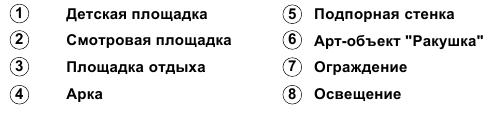 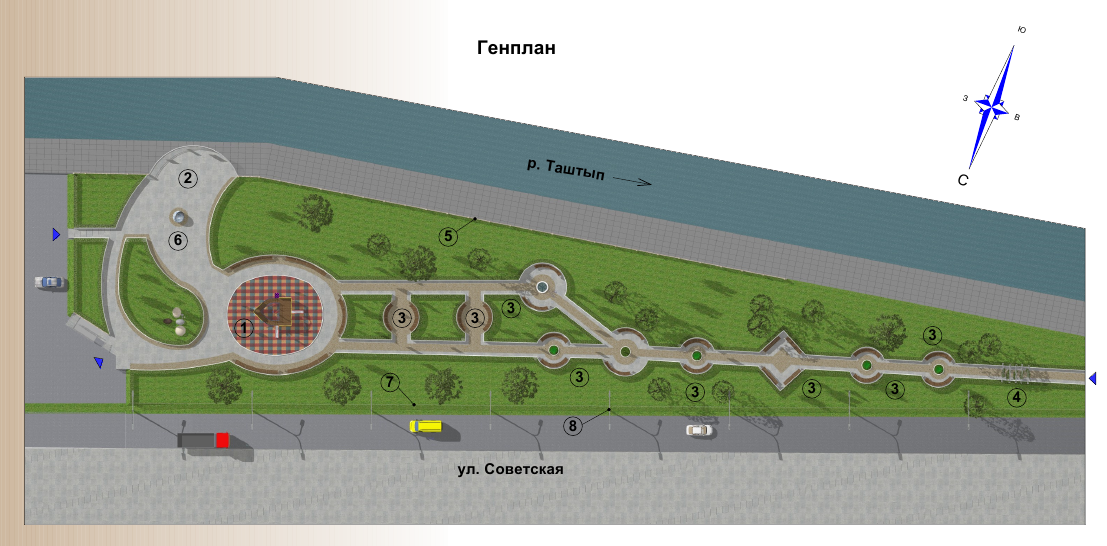 